MISSIONNAIRE AUJOURD’HUI?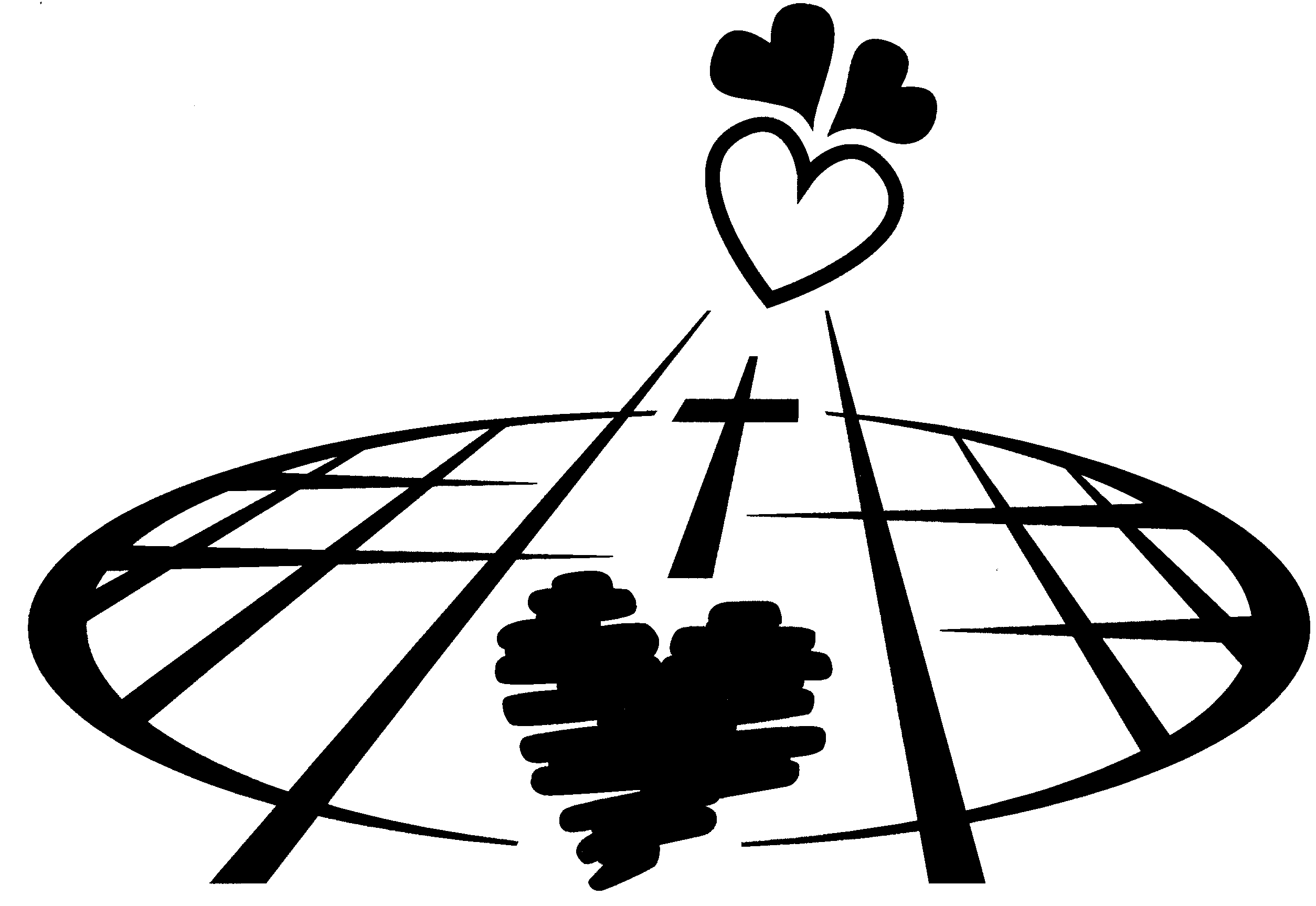 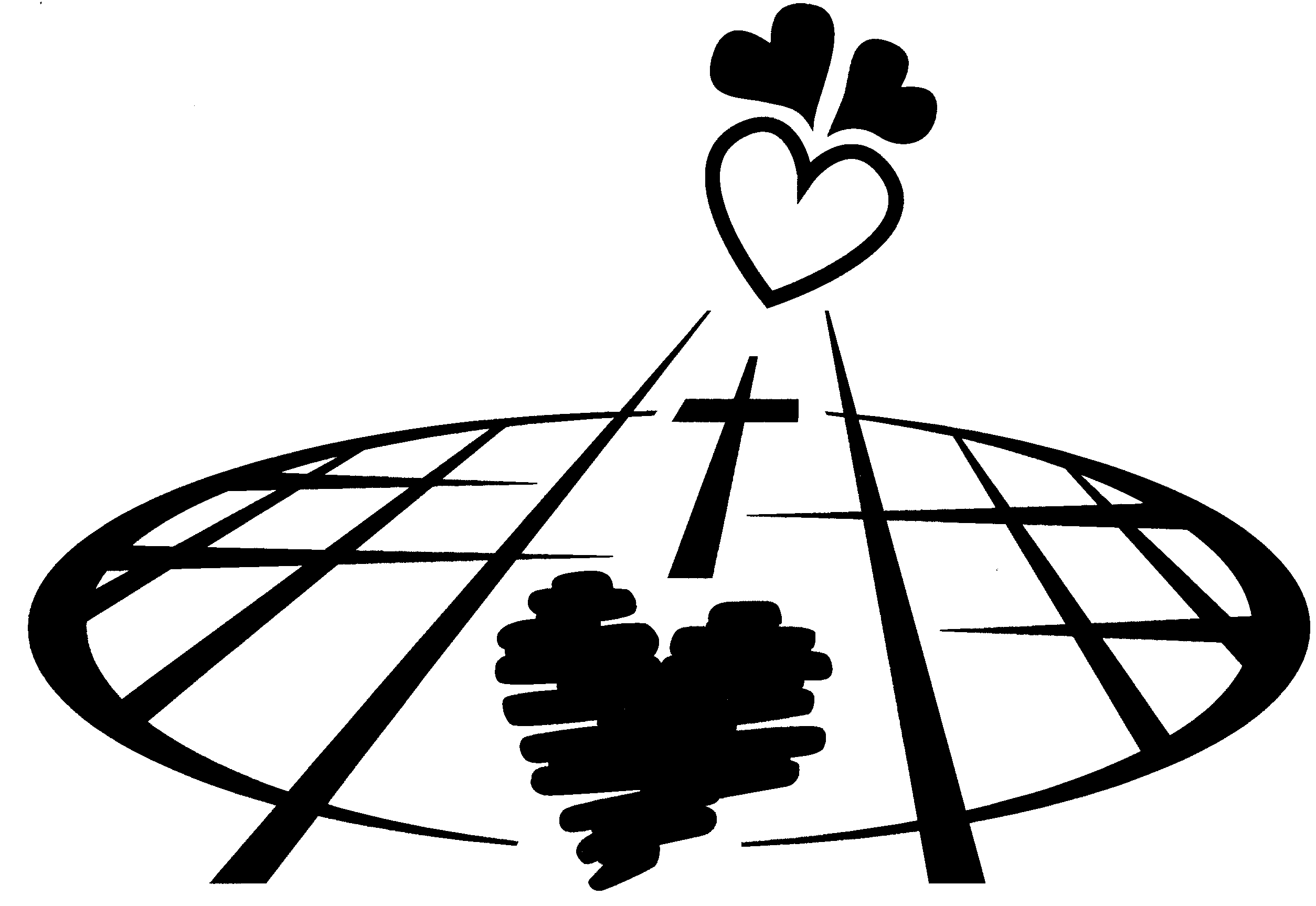 J’AIMERAIS VOIR SI C’EST POUR MOI!connaître ce que cela impliqueapprofondir ma foi et ma connaissance personnellem’ouvrir à l’interculturelêtre soutenu par un groupeLe Programme Intercommunautaire de Formation Missionnaire (PIFM) t’offre la possibilité de vivre un temps de discernement en vue d’un engagement dans une autre culture.	Pour plus d’information contactez : formationpifm@gmail.com